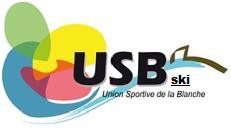 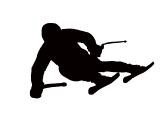 Ski club Vallée de la Blanchela liberne04140 selonnet.Tél : 06 08 88 36 70usbseyneblanche@yahoo.frJean Noel Tron : 06.08.88.36.70 Nicolas Montgobert : 06 64 43 70 91Fait le	Signature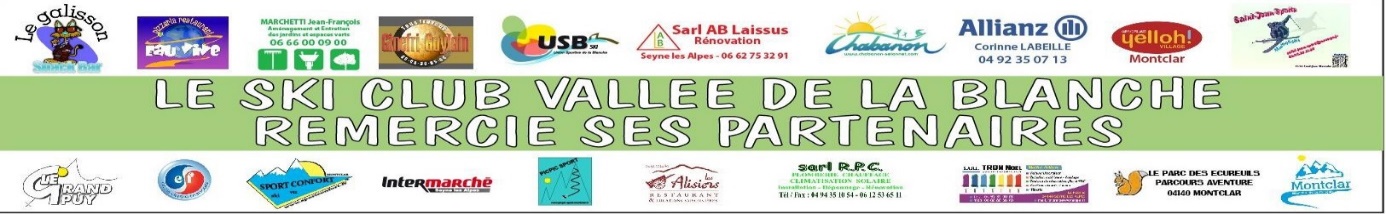 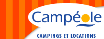 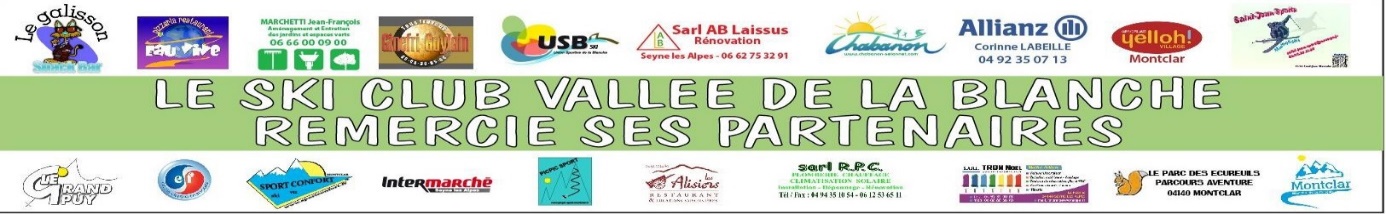 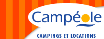 